 Keresztrejtvényt_ VIKTOR ANDRÁS: LEMERÜLT_39. számLeonov Vörös Adriana, Hunyadi János Általános Iskola, Csantavér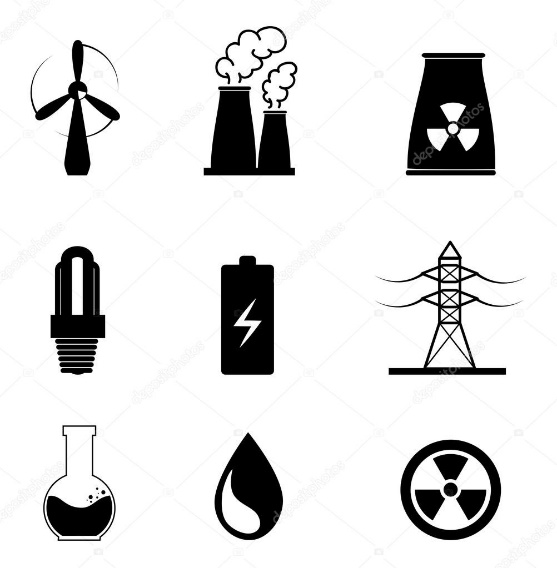 Megoldókulcs:1. NAPENERGIA2. PAKS3. KŐOLAJ4. URÁN5. KÉMIAI6. MEGGYULLAD7. LÍTIUM8. VÁNDOR9. TÖLTŐ10. FOTOSZINTÉZIS11. ÁRAMMegfejtés: AKKUMULÁTOR